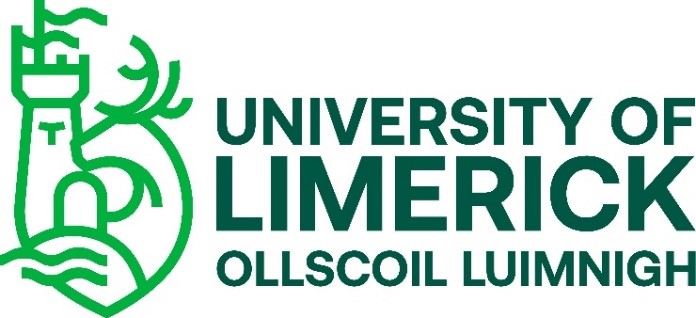 PROCEDURES FOR THE RECRUITMENT AND APPOINTMENT OF EXTERNALLY FUNDED ACADEMIC STAFFApproved by Governing Authority on 24 September 20211.	IntroductionThis  document  outlines  the  procedures  for  the  recruitment  and  appointment  of externally funded academic staff at the University of Limerick. In compliance with public sector recruitment and appointment procedures and norms, all substantive vacancies for externally funded  academic  posts  of  12 months or more will  be subject to the procedures set out in this document. The Governing Authority will consider and approve, if appropriate, all appointments subject to these procedures.The objective of these procedures is to attract and select excellent externally funded academic staff in a fair, transparent and effective manner.2.	Proposal2.1	Process Initiation	Members of the University of Limerick (UL) management team may identify a call by a funding body (i.e. a research funding body or other appropriate funding body) that is relevant to the strategic direction of the institution. The relevant Faculty Dean, the appropriate Head(s) of Department(s) and in conjunction (as appropriate) with the Provost and/or Vice President Research (VPR), will submit for approval to the President a proposal that sets out the strategic relevance of the identified call.2.2	Proposal RequirementsThe proposal document must contain the following: Proposed discipline areaRelevance to UL’s strategic goalsSustainability plan for the proposalCriteria  for  assessment  of  CVs  (once  the proposal  is  approved,  the criteria will not be changed)Information for search consultantsInformation for candidatesDetails of proposed members of the search committee.2.3	Conflict of Interest	An individual (or members of their family) who is involved in the preparation of a proposal may not be put forward as a candidate. Conflict of professional or personal interest must be declared to the Provost or Director, Human Resources prior to the preparation of the proposal.3.	Search Committee3.1	Search Committee MembersOnce the proposal has been approved by the President, the Search Committee will be convened. The search committee will comprise:President or their nominee Faculty DeanProvost or their nomineeVPR or their nomineeDirector, Human Resources or their nomineeRelevant Head(s) of Department or their nomineeDirector, research institute (if applicable)At least one internal subject specialist at professorial levelSearch consultant (in attendance when required)Due regard will be given to the requirement for appropriate gender balance (minimum 30%) on the search committee. To ensure appropriate gender balance on the search committee, the President may co-opt additional members (internal or external) to the committee.3.2	Chairperson of Search CommitteeThe President will either chair the Search Committee or nominate a member of the Search Committee to act as Chairperson.3.3      Search Consultant/Consultants	The service of professional search consultant(s) may be engaged by HR to conduct an international search to generate a pool of candidates with appropriate profiles for consideration by the search committee.The search consultant(s) will:Take the time to become familiar with the specifics of the particular strategic needs of the UniversityWith assistance from the members of the search committee, develop an understanding of the discipline and the preferred candidate profileLiaise on an ongoing basis with the search committee regarding the calibre of potential candidates. To guide the work of the search consultant(s), the search committee may ask external advisers for the names of potential candidates.After conducting a thorough international search, the search consultant(s) will determine the bona fide interests of potential candidatesSubmit to the search committee their final list of potential candidates for consideration.3.4	Search CommitteeThe function of the search committee is to assess the final list of potential candidates with a view to identifying those individuals whose CVs will potentially form part of UL’s submission to the funding body.Informal or formal meetings may be arranged between potential candidate(s) and members of the search committee to give the candidate(s) an opportunity to talk on a ‘no obligation basis’ with members of the search committee about the position that might arise should UL make a successful submission using the potential candidate’s CV.Informal or formal meetings may also be arranged between a potential candidate(s) and other members of the campus community to further inform all parties. The informal or formal process may include the delivery of a lecture or presentation by the potential candidate(s) on the UL campus.A final shortlist meeting of the search committee will be convened to select the CV(s) that will form part of the UL submission to the funding body.The search committee will inform potential candidates from the final list of the outcome of its deliberations.Where the search committee deems other individuals to be suitable candidates for externally funded competitions, the names of such candidates will be held on file for a period of 12 months after the date of the current submission to the funding body. Should similar competitions arise within the 12-month period, the CVs of such potential candidates may be included as part of future UL submissions to funding bodies.3.5	Unavailability of Search Committee MemberIf a search committee member is unavailable, the President may nominate a replacement. Alternatively, the President may decide, at their absolute discretion, not to appoint a replacement, in which case the committee may proceed with the process.3.6	Equal Opportunity Employer	UL is an equal opportunities employer and is committed to selection on merit. Consequently, the procedures for recruiting and appointing externally funded academic staff will be equitable and transparent and will seek to treat people in similar circumstances equally and fairly.	Individuals will not be discriminated against on the basis of disability, gender, civil status, family status, sexual orientation, religious belief or lack of religious belief, age, race or membership of the Traveller Community.4.	Human Resources (HR) DivisionThe HR Division will be responsible for ensuring that these procedures are fully complied with and will provide advice on the process as required. They will:Hold a copy of documentation on file.Engage the services of an appropriate search consultant when required.Ensure that documentary evidence of qualifications is verified.Arrange for a pre-employment medical where appropriate.Issue any offer or contract documents.5.	Funding BodyUL will make a submission to the funding body with the appropriate CV(s) attached.The funding body will convene an international panel of experts to assess submissions from UL and other institutions and will make recommendations for awards.The funding body may make awards to successful institutions.6.	Governing Authority ApprovalIn cases where UL is successful in winning funding from a funding body, the name of each candidate who was part of UL’s submission to the funding body will be put forward to the Governing Authority by the HR Division for the Governing Authority to consider and approve, if appropriate, the appointment of the candidate.  Document ControlDocument VersionVersion 1Document OwnerDirector, Human Resources Approved byGoverning Authority (Future reviews to Executive Committee for final approval) Date24 September 2021 Effective Date:24 September 2021 Scheduled Review Date:5 years from approval date unless otherwise requiredRelated DocumentsPolicy for the Recruitment of Staff.Procedure for Recruitment – University of Limerick Staff (PRUL).Procedures for the Recruitment and Appointment of Academic Staff in Exceptional Circumstances.